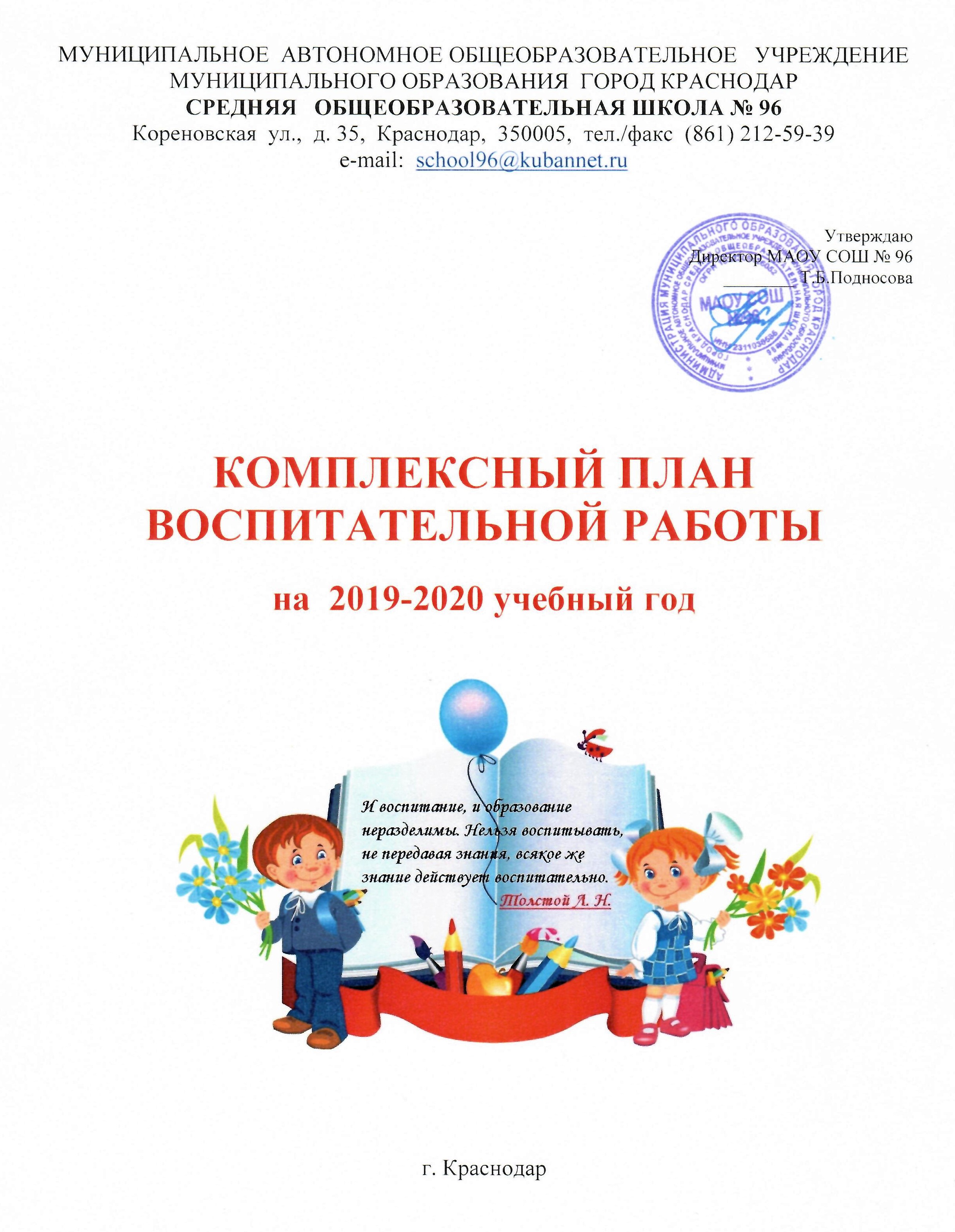 ПОЯСНИТЕЛЬНАЯ ЗАПИСКАВоспитательные задачи, содержание и формы работы определяются запросами, интересами, потребностями обучающихся и их родителей, условиями школы, социума. При составлении плана воспитательной программы учитывались требования ФГОС начальной школы,  основной школы, программа духовно-нравственного развития.Цель и задачи воспитательной деятельностиОсновными целями школы в 2019 - 2020 учебном году являются формирование общей культуры личности обучающихся на основе усвоения обязательного минимума содержания общеобразовательных программ, их адаптация к жизни в обществе, создание основы для осознанного выбора и последующего освоения профессиональных образовательных программ, воспитание гражданственности, трудолюбия, уважения к правам и свободам человека, любви к Родине, семье, окружающей природе, формирование здорового образа жизни.Общеобразовательное учреждение осуществляет обучение и воспитание в интересах личности, общества, государства, обеспечивает охрану здоровья и создание благоприятных условий для разностороннего развития личности, раскрытия своих способностей и интересов, в том числе возможности удовлетворения потребности обучающегося в самообразовании и получении дополнительного образования через внеурочную деятельность. Миссия школы: Наша школа – это открытое пространство для развития потенциальных возможностей и самореализации обучающихся.Смысл нашей работы - формирование здоровой и физически развитой личности, ориентированной на творческое преобразование действительности и саморазвитие, личности компетентной, образованной и самостоятельной, стремящейся к овладению опытом духовной жизни, нравственного поведения, освоению ценностей национальной культуры.Основные  направления развития школы:Повышение эффективности и результативности образовательного и воспитательного процесса в школе.Улучшение качества проведения внеурочной деятельности, внеклассной работы и дополнительного образования.Развитие социально значимых качеств обучающихся;4.  Совершенствование работы, направленной на сохранение и укрепление здоровья школьников, привитие им навыков здорового образа жизни.Тема работы школы в течение учебного года: «Всестороннее, духовно-нравственное развитие личности с помощью здоровьесберегающих технологий на основе творческого подхода воспитательного процесса и дифференциации  обучения».Девиз школы: «Учись, твори , побеждай!»Основные направления воспитательной деятельности:Духовно - нравственноеЭкологическое Художественно-эстетическое Спортивно-оздоровительное Интеллектуально-познавательное Профориентационное Приоритетные направления воспитательной работы:Основные направления деятельности классных руководителей:Работа с родителями социально значимой деятельности.Развитие творческих способностей учащихся.Работа над сплочением классного коллектива.Организация дежурства по классу.Организация дежурства по школе.Организация досуга учащихся.Изучение личности воспитанников.Координация деятельности учителей-предметников.Оказание психологической поддержки ученикам.Создание благоприятного микроклимата в классе.Организация коллективных творческих дел.Профориентационная работа.Работа с неблагополучными учащимися.Индивидуальная работа с учениками.Забота о детях из неблагополучных, многодетных, малообеспеченных семей.Формирование культуры общения учащихся.Организация экскурсий, походов, посещение театров, концертов, выставок.Развитие классного самоуправления.Проведение педагогической диагностики для определения уровня воспитанности учеников.Разрешение межличностных конфликтов.Организация воспитывающей и развивающей деятельности.Методическая помощь классным руководителям.Работа с классными руководителямиРабота с библиотекаремРабота с руководителями кружков и секцийРабота с социальным педагогомРабота с родителямиВовлечение родителей в учебно – воспитательный процесс, повышение психолого – педагогических знаний родителей.Родительские собрания.Открытые уроки и внеклассные мероприятия – Дни открытых дверей.Индивидуальные тематические консультации.Совместные творческие дела. Проведение праздников, экскурсий, выставок, походов, выпускных вечеров.Социологические опросы, анкетирование, тестирование.Родительские комитеты.Тематические классные часыСентябрь    «Внимание, дети!»Октябрь     «Профессия - УЧИТЕЛЬ»Ноябрь       «Каждый ребенок имеет право»Декабрь     «С любовью к России!»Февраль    «Защитники Отечества»Март          «Перед матерью в вечном долгу»Апрель      « Все работы хороши - выбирай!»Май            «Великая Победа» Заместитель директора по ВР             И.Н.МоскаленкоНаправленияЗадачиЗдоровьеЗнакомить учащихся с опытом и традициями предыдущих поколений по сохранению физического и психического здоровья нации.Формировать у учащихся культуру сохранения и совершенствования собственного здоровья.ИнтеллектОпределить круг реальных учебных возможностей ученика, его ближайшую зону развития.Создать условия для продвижения учащихся в интеллектуальном развитии.Формировать культуру интеллектуального развития и самосовершенствования.Сохранить любопытство и информационную насыщенность.ОбщениеФормировать у учащихся культуру общения в системе «учитель – ученик», «ученик – ученик».Знакомить учащихся с традициями и обычаями общения различных поколений.Создавать в детском коллективе одинаковые условия для общения всех учащихся класса.Учить учащихся приемам преодоления проблем в общении.НравственностьФормировать у учащихся нравственную культуру миропонимания.Формировать у учащихся осознание исторического прошлого и будущего и своей роли в нем.ДосугСоздание условий для равного проявления учащимися своей индивидуальности во внеурочной деятельности.Использование нестандартных творческих форм внеклассной деятельности с учетом возрастных особенностей учащихся.Изучение индивидуальных интересов и потребностей учащихся во внеурочной деятельности.Просвещение и консультирование учащихся в выборе кружков, клубов, секций, обществ.Постоянная демонстрация достижений, результатов, способностей учащихся в досуговой деятельности родителям, педагогам, сверстникам.Развитие способностей адекватно оценивать свои результаты и быть справедливым к чужим достижениям.Использование активных форм внеклассной работы на основе учета возрастных особенностей учащихся.ГражданинФормирование у учащихся правовой культуры, свободного и ответственного самоопределения в сфере правовых отношений с обществом.Формирование гуманистического мировоззрения, способного к осознанию своих прав и прав другого, способности к нравственному саморазвитию.Обучение решению задач правового воспитания, связанных с проблемой морального саморазвития и самосовершенствования.СемьяОрганизация и совместное проведение досуга детей и родителей.Создание условий для благоприятного взаимодействия всех участников учебно-воспитательного процесса: педагогов, детей и родителей.Создание благоприятной атмосферы общения, направленной на преодоление конфликтных ситуаций в процессе воспитания учащихся в системе «учитель – ученик – родитель».Организация психолого-педагогического просвещения родителей через систему родительских собраний, тематических и индивидуальных консультаций, бесед.Обучение родителей умению быть родителями, владеть приемами воспитания и взаимодействия с детьми.1.Консультации по планам воспитательной работыавгуст, январь2.Консультации при подготовке и проведении открытых мероприятий и классных часов.в течение года3.Проведение ШМО классных руководителей                1-11 классов.1 раз в четверть1.Анализ плана работы библиотеки, помощь классным руководителям в организации воспитательной работы. Проведение совместных классных часов.сентябрь2.Привитие учащимся навыков культуры поведения в общественных местах.в течение года3.Тематические  книжные  выставки.в течение года1.Составление единого расписания внеурочной работы.сентябрь2.Контроль за внеурочной деятельностью руководителей (работа кружков и секций).в течение года3.Участие в окружных и городских соревнованиях и конкурсах.в течение года1.Анализ плана работы социального педагога.сентябрь2.Контроль за работой с детьми девиантного поведения, семьями, состоящими на учете.в течение года3.Консультации для родителей детей девиантного поведения.в течение года№ п/п№ п/п№ п/пмероприятиясрокисрокисрокиответственныеответственныеПЕРВОЕ ПОЛУГОДИЕПЕРВОЕ ПОЛУГОДИЕПЕРВОЕ ПОЛУГОДИЕПЕРВОЕ ПОЛУГОДИЕПЕРВОЕ ПОЛУГОДИЕПЕРВОЕ ПОЛУГОДИЕПЕРВОЕ ПОЛУГОДИЕПЕРВОЕ ПОЛУГОДИЕПЕРВОЕ ПОЛУГОДИЕ1.День знаний. Торжественная линейка. День знаний. Торжественная линейка. День знаний. Торжественная линейка. День знаний. Торжественная линейка. 02.09.1902.09.1902.09.19Зам . дир по ВР.            Москаленко И.Н., классные руководители             1, 5, 10 – 11 классов2.Единый  Всекубанский                           Урок  Памяти  и Славы!                                      75 – летие годовщины Победы в Великой Отечественной войне. Единый  Всекубанский                           Урок  Памяти  и Славы!                                      75 – летие годовщины Победы в Великой Отечественной войне. Единый  Всекубанский                           Урок  Памяти  и Славы!                                      75 – летие годовщины Победы в Великой Отечественной войне. Единый  Всекубанский                           Урок  Памяти  и Славы!                                      75 – летие годовщины Победы в Великой Отечественной войне. 02.09.1902.09.1902.09.19Зам .дир по ВР.            Москаленко И.Н., классные руководители 1-11 классов3.Организация внеурочной занятости (презентация кружков и секций)Организация внеурочной занятости (презентация кружков и секций)Организация внеурочной занятости (презентация кружков и секций)Организация внеурочной занятости (презентация кружков и секций)сентябрьсентябрьсентябрьЗам .дир по ВР.            Москаленко И.Н., руководители кружков4.Заседание МО классных руководителей.Заседание МО классных руководителей.Заседание МО классных руководителей.Заседание МО классных руководителей.сентябрьсентябрьсентябрьРуководитель ШМО классных руководителей Лебедева О.А., классные руководители                 5 – 11 кл.5.День солидарности в борьбе с терроризмом.Классные часы «Памяти жертвам Беслана посвящается…»День солидарности в борьбе с терроризмом.Классные часы «Памяти жертвам Беслана посвящается…»День солидарности в борьбе с терроризмом.Классные часы «Памяти жертвам Беслана посвящается…»День солидарности в борьбе с терроризмом.Классные часы «Памяти жертвам Беслана посвящается…»03.09.1903.09.1903.09.19Социальный педагог                Ковхута О.Ю,Классные руководители1-11 классов6.Месячник безопасности                     (по отдельному плану)Месячник безопасности                     (по отдельному плану)Месячник безопасности                     (по отдельному плану)Месячник безопасности                     (по отдельному плану)сентябрьсентябрьсентябрьРуководитель отряда Торяник А.Н.7.Подготовка к празднованию Дня города  (по отдельному плану)Мой край и город - моя судьбаПодготовка к празднованию Дня города  (по отдельному плану)Мой край и город - моя судьбаПодготовка к празднованию Дня города  (по отдельному плану)Мой край и город - моя судьбаПодготовка к празднованию Дня города  (по отдельному плану)Мой край и город - моя судьбасентябрьсентябрьсентябрьРуководитель ШМО классных руководителей Лебедева О.А.8.Уроки мужества «Патриотизм. Гражданственность. Долг.»Уроки мужества «Патриотизм. Гражданственность. Долг.»Уроки мужества «Патриотизм. Гражданственность. Долг.»Уроки мужества «Патриотизм. Гражданственность. Долг.»сентябрьсентябрьсентябрьРуководитель ШМО классных руководителей Лебедева О.А. Классные руководители 1-11классов9.Проведение родительских собраний по классам «Дети – наше будущее!»Проведение родительских собраний по классам «Дети – наше будущее!»Проведение родительских собраний по классам «Дети – наше будущее!»Проведение родительских собраний по классам «Дети – наше будущее!»сентябрясентябрясентябряЗам. дир по ВРМоскаленко И.Н.,классные руководители          1-11классов10.Тематические классные часы          «Мы за  безопасность на дорогах!»Тематические классные часы          «Мы за  безопасность на дорогах!»Тематические классные часы          «Мы за  безопасность на дорогах!»Тематические классные часы          «Мы за  безопасность на дорогах!»сентябрьсентябрьсентябрьКлассные руководители1-11 классов11.Имя Кубани  ( мероприятие по итогам краевой  поисково - просветительской экспедиции)Имя Кубани  ( мероприятие по итогам краевой  поисково - просветительской экспедиции)Имя Кубани  ( мероприятие по итогам краевой  поисково - просветительской экспедиции)Имя Кубани  ( мероприятие по итогам краевой  поисково - просветительской экспедиции)сентябрьсентябрьсентябрьКлассные руководители1-11 классов12.Заседание совета профилактики.Заседание совета профилактики.Заседание совета профилактики.Заседание совета профилактики.по графикупо графикупо графикуСоциальный  педагогКовхута О.Ю.13.Анкетирование по вопросам осведомленности учащихся о ПАВАнкетирование по вопросам осведомленности учащихся о ПАВАнкетирование по вопросам осведомленности учащихся о ПАВАнкетирование по вопросам осведомленности учащихся о ПАВпо графикупо графикупо графикуСоциальный  педагогКовхута О.Ю.классные руководители            9 – 11 классов14.Уборка трудовых зон                    (санитарная пятница).Акция «Чистый двор» (субботник).Уборка трудовых зон                    (санитарная пятница).Акция «Чистый двор» (субботник).Уборка трудовых зон                    (санитарная пятница).Акция «Чистый двор» (субботник).Уборка трудовых зон                    (санитарная пятница).Акция «Чистый двор» (субботник).сентябрясентябрьсентябрясентябрьсентябрясентябрьРуководитель ШМО классных руководителей Лебедева О.А.Руководитель ШМО классных руководителей Лебедева О.А.15Организация работы классных и школьных органов самоуправления (выборы актива).Организация работы классных и школьных органов самоуправления (выборы актива).Организация работы классных и школьных органов самоуправления (выборы актива).Организация работы классных и школьных органов самоуправления (выборы актива).4-я неделя сентября4-я неделя сентября4-я неделя сентябряПедагог организатор Доровская А.О.классные руководители 8 – 11 классов16.Открытие Всекубанской Спартакиады по игровым видам спорта.Открытие Всекубанской Спартакиады по игровым видам спорта.Открытие Всекубанской Спартакиады по игровым видам спорта.Открытие Всекубанской Спартакиады по игровым видам спорта.по планупо планупо плануРуководитель ШМОЧернышева Т.Р.17.Подготовка и участие в окружных интеллектуальных играх                   Что? Где? Когда?Подготовка и участие в окружных интеллектуальных играх                   Что? Где? Когда?Подготовка и участие в окружных интеллектуальных играх                   Что? Где? Когда?Подготовка и участие в окружных интеллектуальных играх                   Что? Где? Когда?по планупо планупо плануПедагог организатор Доровская А.О.18.Планирование работы по профориентации.Посещение выставки             «Абитуриент »Планирование работы по профориентации.Посещение выставки             «Абитуриент »Планирование работы по профориентации.Посещение выставки             «Абитуриент »Планирование работы по профориентации.Посещение выставки             «Абитуриент »сентябрьпо графикусентябрьпо графикусентябрьпо графикуСоциальный  педагогКовхута О.Ю.классные руководители            9 – 11 классовКлассные руководители             9-х  классов19Рейд по проверке внешнего вида учащихся. Рейд  «Я - ученик»Рейд по проверке внешнего вида учащихся. Рейд  «Я - ученик»Рейд по проверке внешнего вида учащихся. Рейд  «Я - ученик»Рейд по проверке внешнего вида учащихся. Рейд  «Я - ученик»еженедельно четвергеженедельно четвергеженедельно четвергРуководитель ШМО классных руководителей Лебедева О.А20Уроки                                                 «Доблесть Кубанского войска»Уроки                                                 «Доблесть Кубанского войска»Уроки                                                 «Доблесть Кубанского войска»Уроки                                                 «Доблесть Кубанского войска»октябряоктябряоктябряКлассные руководители            1 – 11 классов21Выборы лидера школы и формирование школьного совета на 2019-2020 учебный год «От нас многое зависит»(выборы президента школы)Выборы лидера школы и формирование школьного совета на 2019-2020 учебный год «От нас многое зависит»(выборы президента школы)Выборы лидера школы и формирование школьного совета на 2019-2020 учебный год «От нас многое зависит»(выборы президента школы)Выборы лидера школы и формирование школьного совета на 2019-2020 учебный год «От нас многое зависит»(выборы президента школы)октябрьоктябрьоктябрьПедагог – организаторДоровская  А.О.ШУС Республика «САМ»22.Подготовка и проведение праздника, посвященного Дню учителя.День самоуправления Праздничный концерт                                 «Мы славим вас, учителя!»Подготовка и проведение праздника, посвященного Дню учителя.День самоуправления Праздничный концерт                                 «Мы славим вас, учителя!»Подготовка и проведение праздника, посвященного Дню учителя.День самоуправления Праздничный концерт                                 «Мы славим вас, учителя!»Подготовка и проведение праздника, посвященного Дню учителя.День самоуправления Праздничный концерт                                 «Мы славим вас, учителя!»04.10.19г.04.10.19г.04.10.19г.Педагог – организаторДоровская  А.О. ШУС Республика «САМ»Классные  руководители                10- 11 классов23.Подготовка и проведение праздника, посвященного Юбилею ШколыПраздничный концерт                         «Нашей школе 25!»Подготовка и проведение праздника, посвященного Юбилею ШколыПраздничный концерт                         «Нашей школе 25!»Подготовка и проведение праздника, посвященного Юбилею ШколыПраздничный концерт                         «Нашей школе 25!»Подготовка и проведение праздника, посвященного Юбилею ШколыПраздничный концерт                         «Нашей школе 25!»11.10.19г.11.10.19г.11.10.19г.Зам .дир по ВРМоскаленко И.Н.,Руководитель ШМО классных руководителей Лебедева О.А.,педагог- организатор Доровская  А.О.24.Тематические уроки мужества   День освобождения Краснодарского края от немецко-фашистских захватчиков.Освобождение Кавказа в 1943г.День образования Кубанского казачьего войска (отмечается в ближайшее к дате праздника воскресенье). День кубанского казачества (третья суббота октября).      Тематические уроки мужества   День освобождения Краснодарского края от немецко-фашистских захватчиков.Освобождение Кавказа в 1943г.День образования Кубанского казачьего войска (отмечается в ближайшее к дате праздника воскресенье). День кубанского казачества (третья суббота октября).      Тематические уроки мужества   День освобождения Краснодарского края от немецко-фашистских захватчиков.Освобождение Кавказа в 1943г.День образования Кубанского казачьего войска (отмечается в ближайшее к дате праздника воскресенье). День кубанского казачества (третья суббота октября).      Тематические уроки мужества   День освобождения Краснодарского края от немецко-фашистских захватчиков.Освобождение Кавказа в 1943г.День образования Кубанского казачьего войска (отмечается в ближайшее к дате праздника воскресенье). День кубанского казачества (третья суббота октября).      1-3-я неделяоктября1-3-я неделяоктября1-3-я неделяоктябряКлассные руководители            1 – 11 классов25.Мероприятия в рамках месячника борьбы с курением и профилактика алкоголизмаМероприятия в рамках месячника борьбы с курением и профилактика алкоголизмаМероприятия в рамках месячника борьбы с курением и профилактика алкоголизмаМероприятия в рамках месячника борьбы с курением и профилактика алкоголизмаоктябрьоктябрьоктябрьСоциальный  педагогКовхута О.Ю.школьный психолог26.Заседание совета профилактики.Заседание совета профилактики.Заседание совета профилактики.Заседание совета профилактики.по графикупо графикупо графикуСоциальный  педагогКовхута О.Ю.27.Санитарные пятницы.Санитарные пятницы.Санитарные пятницы.Санитарные пятницы.октябряоктябряоктябряПедагог – организаторДоровская  А.О.классные руководители              5 – 11 классов28.Посещение выставки «Абитуриент»Посещение выставки «Абитуриент»Посещение выставки «Абитуриент»Посещение выставки «Абитуриент»по планупо планупо плануСоциальный  педагогКовхута О.Ю.Классные руководители             9,11 классов29.Урок мужества День рождения Российского флотаУрок мужества День рождения Российского флотаУрок мужества День рождения Российского флотаУрок мужества День рождения Российского флотапо графикупо графикупо графикуРуководитель ШМО классных руководителей Лебедева О.А.30.Семинар «Планирование воспитательной работы с классом»Семинар «Планирование воспитательной работы с классом»Семинар «Планирование воспитательной работы с классом»Семинар «Планирование воспитательной работы с классом»по графикупо графикупо графикуРуководитель ШМО классных руководителей Лебедева О.А.31.Благотворительная ярмарка                 «Кубань – казачий край!»Благотворительная ярмарка                 «Кубань – казачий край!»Благотворительная ярмарка                 «Кубань – казачий край!»Благотворительная ярмарка                 «Кубань – казачий край!»сентябрьсентябрьсентябрьПедагог – организаторДоровская  А.О. ШУС Республика «САМ»Классные руководители              1 – 11 классы32.Виртуальная и реальная экскурсия по местам боевой славы города,  края,  страны.Виртуальная и реальная экскурсия по местам боевой славы города,  края,  страны.Виртуальная и реальная экскурсия по местам боевой славы города,  края,  страны.Виртуальная и реальная экскурсия по местам боевой славы города,  края,  страны.октябряоктябряоктябряРуководитель ШМО классных руководителей Лебедева О.А.33.Составление планов в рамках программы «Каникулы»Составление планов в рамках программы «Каникулы»Составление планов в рамках программы «Каникулы»Составление планов в рамках программы «Каникулы»октябрьоктябрьоктябрьЧлены штаба воспитательной работы.34.Заседание МО классных руководителейЗаседание МО классных руководителейЗаседание МО классных руководителейЗаседание МО классных руководителейпо планупо планупо плануРуководитель ШМО классных руководителей Лебедева О.А.35.Подготовка и участие в окружных интеллектуальных играх                      Что? Где? Когда?Подготовка и участие в окружных интеллектуальных играх                      Что? Где? Когда?Подготовка и участие в окружных интеллектуальных играх                      Что? Где? Когда?Подготовка и участие в окружных интеллектуальных играх                      Что? Где? Когда?по планупо планупо плануПедагог – организаторДоровская  А.О.36.Заседание ученического самоуправления   «Твори, выдумывай,  пробуй»(учёба актива).Заседание ученического самоуправления   «Твори, выдумывай,  пробуй»(учёба актива).Заседание ученического самоуправления   «Твори, выдумывай,  пробуй»(учёба актива).Заседание ученического самоуправления   «Твори, выдумывай,  пробуй»(учёба актива).ноябрьноябрьноябрьПедагог – организаторДоровская  А.О.ШУС Республика «САМ»37Уроки мужества                                   «Чтобы помнили…»День народного единства.                             Во всенародном ополчении, в освобождении Русской земли от иноземных захватчиков участвовали представители всех сословий и всех народов, входивших в состав русской державы. В память о событиях 1612 года, когда народное ополчение под предводительством Кузьмы Минина и Дмитрия Пожарского освободило Москву от польских интервентов.Уроки мужества                                   «Чтобы помнили…»День народного единства.                             Во всенародном ополчении, в освобождении Русской земли от иноземных захватчиков участвовали представители всех сословий и всех народов, входивших в состав русской державы. В память о событиях 1612 года, когда народное ополчение под предводительством Кузьмы Минина и Дмитрия Пожарского освободило Москву от польских интервентов.Уроки мужества                                   «Чтобы помнили…»День народного единства.                             Во всенародном ополчении, в освобождении Русской земли от иноземных захватчиков участвовали представители всех сословий и всех народов, входивших в состав русской державы. В память о событиях 1612 года, когда народное ополчение под предводительством Кузьмы Минина и Дмитрия Пожарского освободило Москву от польских интервентов.Уроки мужества                                   «Чтобы помнили…»День народного единства.                             Во всенародном ополчении, в освобождении Русской земли от иноземных захватчиков участвовали представители всех сословий и всех народов, входивших в состав русской державы. В память о событиях 1612 года, когда народное ополчение под предводительством Кузьмы Минина и Дмитрия Пожарского освободило Москву от польских интервентов.1-я неделяноября1-я неделяноября1-я неделяноябряКлассные руководители              1 – 11 классов38.Тематические классные часы: «В чем смысл жизни?»Тематические классные часы: «В чем смысл жизни?»Тематические классные часы: «В чем смысл жизни?»Тематические классные часы: «В чем смысл жизни?»по графикупо графикупо графикуШкольный психолог  Плотникова В.В.классные руководители                   7-11классов39.Концерт, посвященный «Нет роднее этих глаз»Концерт, посвященный «Нет роднее этих глаз»Концерт, посвященный «Нет роднее этих глаз»Концерт, посвященный «Нет роднее этих глаз»ноябрьноябрьноябрьПедагог – организаторДоровская  А.О.ШУС Республика «САМ»40.Санитарные пятницыСанитарные пятницыСанитарные пятницыСанитарные пятницыноябряноябряноябряПедагог – организаторДоровская  А.О.классные руководители                  5 – 11 классов41.Анкетирование учащихся, состоящих на ВШУ, ОПДН, СОП.Анкетирование учащихся, состоящих на ВШУ, ОПДН, СОП.Анкетирование учащихся, состоящих на ВШУ, ОПДН, СОП.Анкетирование учащихся, состоящих на ВШУ, ОПДН, СОП.ноябрьноябрьноябрьСоциальный  педагогКовхута О.Ю.школьный психолог.Плотникова В.В.42.Заседание совета профилактикиЗаседание совета профилактикиЗаседание совета профилактикиЗаседание совета профилактикипо графикупо графикупо графикуСоциальный  педагогКовхута О.Ю.43.Уроки мужестваМатеринский подвиг. Степанова Епистиния Федоровна. День памяти (окончание Первой мировой войны).Кавалерственные дамы России (Римма Иванова, Ольга Шидловская, Вера Чичерина). Уроки мужестваМатеринский подвиг. Степанова Епистиния Федоровна. День памяти (окончание Первой мировой войны).Кавалерственные дамы России (Римма Иванова, Ольга Шидловская, Вера Чичерина). Уроки мужестваМатеринский подвиг. Степанова Епистиния Федоровна. День памяти (окончание Первой мировой войны).Кавалерственные дамы России (Римма Иванова, Ольга Шидловская, Вера Чичерина). Уроки мужестваМатеринский подвиг. Степанова Епистиния Федоровна. День памяти (окончание Первой мировой войны).Кавалерственные дамы России (Римма Иванова, Ольга Шидловская, Вера Чичерина). 2-3-я неделяноября2-3-я неделяноября2-3-я неделяноябряКлассные руководители              1 – 11 классов44.Классные родительские собрания«Вместе вырастим здоровое поколение».Классные родительские собрания«Вместе вырастим здоровое поколение».Классные родительские собрания«Вместе вырастим здоровое поколение».Классные родительские собрания«Вместе вырастим здоровое поколение».ноябрьноябрьноябрьРуководитель ШМО классных руководителей Лебедева О.А.классные руководители1-11 классы45.Урок мужества                                        Памяти Е.А. Жигуленко, командира звена 46-го гвардейского ночного бомбардировочного авиационного полка, Героя Советского Союза (1945г.)Урок мужества                                        Памяти Е.А. Жигуленко, командира звена 46-го гвардейского ночного бомбардировочного авиационного полка, Героя Советского Союза (1945г.)Урок мужества                                        Памяти Е.А. Жигуленко, командира звена 46-го гвардейского ночного бомбардировочного авиационного полка, Героя Советского Союза (1945г.)Урок мужества                                        Памяти Е.А. Жигуленко, командира звена 46-го гвардейского ночного бомбардировочного авиационного полка, Героя Советского Союза (1945г.)4-я неделяноября4-я неделяноября4-я неделяноябряРуководитель ШМО классных руководителей Лебедева О.А.46.Виртуальная и реальная экскурсия по местам боевой славы города,  края,  страныВиртуальная и реальная экскурсия по местам боевой славы города,  края,  страныВиртуальная и реальная экскурсия по местам боевой славы города,  края,  страныВиртуальная и реальная экскурсия по местам боевой славы города,  края,  страны3-я неделяноября3-я неделяноября3-я неделяноябряРуководитель ШМО классных руководителей Лебедева О.А.47.Подготовка и участие в окружных интеллектуальных играх                       Что? Где? Когда?Подготовка и участие в окружных интеллектуальных играх                       Что? Где? Когда?Подготовка и участие в окружных интеллектуальных играх                       Что? Где? Когда?Подготовка и участие в окружных интеллектуальных играх                       Что? Где? Когда?по планупо планупо плануПедагог – организаторДоровская  А.О.48.Урок мужества «Герои Отечества»                                     День Неизвестного Солдата. День Героев Отечества. День памяти погибших в локальных конфликтах.                                      Урок мужества «Герои Отечества»                                     День Неизвестного Солдата. День Героев Отечества. День памяти погибших в локальных конфликтах.                                      Урок мужества «Герои Отечества»                                     День Неизвестного Солдата. День Героев Отечества. День памяти погибших в локальных конфликтах.                                      Урок мужества «Герои Отечества»                                     День Неизвестного Солдата. День Героев Отечества. День памяти погибших в локальных конфликтах.                                      1-3 неделядекабрь1-3 неделядекабрь1-3 неделядекабрьРуководитель ШМО классных руководителей Лебедева О.А.49.Тематические классные часы «Административная ответственность несовершеннолетних»Тематические классные часы «Административная ответственность несовершеннолетних»Тематические классные часы «Административная ответственность несовершеннолетних»Тематические классные часы «Административная ответственность несовершеннолетних»декабрьдекабрьдекабрьКлассные руководители5-11 классов50.Заседание совета профилактики.Заседание совета профилактики.Заседание совета профилактики.Заседание совета профилактики.по графикупо графикупо графикуСоциальный  педагогКовхута О.Ю.51.Конкурс образовательных учреждений на лучший  новогодний фасад 2020Конкурс образовательных учреждений на лучший  новогодний фасад 2020Конкурс образовательных учреждений на лучший  новогодний фасад 2020Конкурс образовательных учреждений на лучший  новогодний фасад 2020декабрьдекабрьдекабрьПедагог – организаторДоровская  А.О.52.Санитарные пятницыСанитарные пятницыСанитарные пятницыСанитарные пятницыдекабрядекабрядекабряПедагог – организаторДоровская  А.О.Руководитель ШМОЛебедева О.А.,классные руководители 5 – 11 классов53.Проведение отборочных этапов конкурса «На крыльях таланта»Проведение отборочных этапов конкурса «На крыльях таланта»Проведение отборочных этапов конкурса «На крыльях таланта»Проведение отборочных этапов конкурса «На крыльях таланта»10.12.19  13.12.1910.12.19  13.12.1910.12.19  13.12.19Зам .дир по ВРМоскаленко И.Н.,Руководитель ШМО классных руководителей Лебедева О.А.54.Финальный этап конкурса                            «На крыльях таланта»Подготовка и проведение новогодних праздников по классам. Проведение конкурса на лучшее новогоднее оформление кабинетовФинальный этап конкурса                            «На крыльях таланта»Подготовка и проведение новогодних праздников по классам. Проведение конкурса на лучшее новогоднее оформление кабинетовФинальный этап конкурса                            «На крыльях таланта»Подготовка и проведение новогодних праздников по классам. Проведение конкурса на лучшее новогоднее оформление кабинетовФинальный этап конкурса                            «На крыльях таланта»Подготовка и проведение новогодних праздников по классам. Проведение конкурса на лучшее новогоднее оформление кабинетов26.12.1928.12.19.      29.12.19.26.12.1928.12.19.      29.12.19.26.12.1928.12.19.      29.12.19.Зам .дир по ВРМоскаленко И.Н.,Руководитель ШМО классных руководителей Лебедева О.А.,педагог- организатор Доровская  А.О.55.Посещение окружных и городских новогодних мероприятийПосещение окружных и городских новогодних мероприятийПосещение окружных и городских новогодних мероприятийПосещение окружных и городских новогодних мероприятийпо графикупо графикупо графикуКлассные руководители                  Москаленко И.Н.56.Посещение новогодних представленийПосещение новогодних представленийПосещение новогодних представленийПосещение новогодних представлений24-29 декабря24-29 декабря24-29 декабряКлассные руководители1-11 классов57.Составление планов в рамках программы  «Каникулы »Составление планов в рамках программы  «Каникулы »Составление планов в рамках программы  «Каникулы »Составление планов в рамках программы  «Каникулы »декабрьдекабрьдекабрьЧлены штаба воспитательной работыВТОРОЕ ПОЛУГОДИЕВТОРОЕ ПОЛУГОДИЕВТОРОЕ ПОЛУГОДИЕВТОРОЕ ПОЛУГОДИЕВТОРОЕ ПОЛУГОДИЕВТОРОЕ ПОЛУГОДИЕВТОРОЕ ПОЛУГОДИЕВТОРОЕ ПОЛУГОДИЕВТОРОЕ ПОЛУГОДИЕ58.58.Заседание МО классных руководителей.Заседание МО классных руководителей.по графикупо графикуРуководитель ШМО классных руководителей Лебедева О.А.Руководитель ШМО классных руководителей Лебедева О.А.Руководитель ШМО классных руководителей Лебедева О.А.59.59.Корректировка планов ВР на 2 полугодиеКорректировка планов ВР на 2 полугодиеянварьянварьЗам .дир по ВРМоскаленко И.Н.,Руководитель ШМО классных руководителей Лебедева О.А.Зам .дир по ВРМоскаленко И.Н.,Руководитель ШМО классных руководителей Лебедева О.А.Зам .дир по ВРМоскаленко И.Н.,Руководитель ШМО классных руководителей Лебедева О.А.60.60.Месячник оборонно-массовой и военно-патриотической  работы (по плану).Месячник оборонно-массовой и военно-патриотической  работы (по плану).22.01.20.22.02.20.22.01.20.22.02.20.Зам .дир по ВРМоскаленко И.Н., педагог- организатор Доровская  А.О.Руководитель ШМО классных руководителей Лебедева О.А.,классные руководители          1-11 классовЗам .дир по ВРМоскаленко И.Н., педагог- организатор Доровская  А.О.Руководитель ШМО классных руководителей Лебедева О.А.,классные руководители          1-11 классовЗам .дир по ВРМоскаленко И.Н., педагог- организатор Доровская  А.О.Руководитель ШМО классных руководителей Лебедева О.А.,классные руководители          1-11 классов61.61.Участие в окружных и городских мероприятиях, конкурсах .                               (в рамках месячника).Участие в окружных и городских мероприятиях, конкурсах .                               (в рамках месячника).по графикупо графикуЗам .дир по ВРМоскаленко И.Н.,Руководитель ШМО классных руководителей Лебедева О.А., учитель ОБЖ Торяник А.Н.Зам .дир по ВРМоскаленко И.Н.,Руководитель ШМО классных руководителей Лебедева О.А., учитель ОБЖ Торяник А.Н.Зам .дир по ВРМоскаленко И.Н.,Руководитель ШМО классных руководителей Лебедева О.А., учитель ОБЖ Торяник А.Н.62.62.Уроки мужества                            «Мужество – оружие Победы» Начало Северо-Кавказской наступательной операции. Освобождение территории северокавказских республик и значительной части Краснодарского края 1943г. День полного освобождения Ленинграда от блокады (1944 год).Международный день памяти жертв Холокоста.Уроки мужества                            «Мужество – оружие Победы» Начало Северо-Кавказской наступательной операции. Освобождение территории северокавказских республик и значительной части Краснодарского края 1943г. День полного освобождения Ленинграда от блокады (1944 год).Международный день памяти жертв Холокоста.2 - 3-я неделяянваря2 - 3-я неделяянваряРуководитель ШМО классных руководителей Лебедева О.А. ,                       классные руководители          1-11 классовРуководитель ШМО классных руководителей Лебедева О.А. ,                       классные руководители          1-11 классовРуководитель ШМО классных руководителей Лебедева О.А. ,                       классные руководители          1-11 классов63.63.Подготовка и участие в окружных интеллектуальных играх                         Что? Где? Когда?Подготовка и участие в окружных интеллектуальных играх                         Что? Где? Когда?по планупо плануПедагог – организаторДоровская  А.О.Педагог – организаторДоровская  А.О.Педагог – организаторДоровская  А.О.64.64.Планирование и подготовка вечера встречи с выпускниками.Планирование и подготовка вечера встречи с выпускниками.в течение месяцав течение месяцаПедагог – организаторДоровская  А.О.Педагог – организаторДоровская  А.О.Педагог – организаторДоровская  А.О.65.65.Санитарные пятницыСанитарные пятницыеженедельно  пятницаеженедельно  пятницаРуководитель ШМО классных руководителей Лебедева О.А.,Педагог – организаторДоровская  А.О.Руководитель ШМО классных руководителей Лебедева О.А.,Педагог – организаторДоровская  А.О.Руководитель ШМО классных руководителей Лебедева О.А.,Педагог – организаторДоровская  А.О.66.66.Общешкольное родительское собрание.Общешкольное родительское собрание.2-я неделя января2-я неделя январяКлассные руководители                       1-11 классовКлассные руководители                       1-11 классовКлассные руководители                       1-11 классов67.67.Совет профилактикиСовет профилактикипо графикупо графикуСоциальный  педагогКовхута О.Ю.Социальный  педагогКовхута О.Ю.Социальный  педагогКовхута О.Ю.68.68.Встречи с представителями вузов, средних специальных учебных заведений.Встречи с представителями вузов, средних специальных учебных заведений.в течение месяцав течение месяцаСоциальный  педагогКовхута О.Ю.классные руководителиСоциальный  педагогКовхута О.Ю.классные руководителиСоциальный  педагогКовхута О.Ю.классные руководители69.69.Посещение выставки «Абитуриент»Посещение выставки «Абитуриент»по планупо плануКлассные руководители             9,11 классовКлассные руководители             9,11 классовКлассные руководители             9,11 классов70.70.Участие в окружных и городских творческих конкурсах.Участие в окружных и городских творческих конкурсах.по планупо плануЗам. дир по ВР                   Москаленко И.Н.                                 Зам. дир по ВР                   Москаленко И.Н.                                 Зам. дир по ВР                   Москаленко И.Н.                                 71.71.Урок мужества «Мужество – оружие Победы »Виртуальная и реальная экскурсия по местам боевой славы города,  края,  страны Урок мужества «Мужество – оружие Победы »Виртуальная и реальная экскурсия по местам боевой славы города,  края,  страны 4-я неделяянваря4-я неделяянваряКлассные руководители                      1-11классовКлассные руководители                      1-11классовКлассные руководители                      1-11классов72.72.Рейд по проверке внешнего вида и наличия сменной обуви.Рейд по проверке внешнего вида и наличия сменной обуви.еженедельноеженедельноПедагог – организаторДоровская  А.О.Педагог – организаторДоровская  А.О.Педагог – организаторДоровская  А.О.73.73.Вечер встречи с выпускниками «Как здорово, что все мы здесь сегодня собрались»Вечер встречи с выпускниками «Как здорово, что все мы здесь сегодня собрались»01.02.2001.02.20Руководитель ШМО классных руководителей Лебедева О.А.,Педагог – организаторДоровская  А.О.Руководитель ШМО классных руководителей Лебедева О.А.,Педагог – организаторДоровская  А.О.Руководитель ШМО классных руководителей Лебедева О.А.,Педагог – организаторДоровская  А.О.74.74.Совет профилактики.Совет профилактики.по графикупо графикуСоциальный  педагогКовхута О.Ю.школьный -психолог, Плотникова В.В.Социальный  педагогКовхута О.Ю.школьный -психолог, Плотникова В.В.Социальный  педагогКовхута О.Ю.школьный -психолог, Плотникова В.В.75.75.Уроки мужества                       «Бессмертная доблесть»День разгрома советскими войсками немецко-фашистских войск в Сталинградской битве 1943г.Уроки мужества                       «Бессмертная доблесть»День разгрома советскими войсками немецко-фашистских войск в Сталинградской битве 1943г.1-я неделяфевраля1-я неделяфевраляРуководитель ШМО классных руководителей Лебедева О.А. ,                       классные руководители          1-11 классовРуководитель ШМО классных руководителей Лебедева О.А. ,                       классные руководители          1-11 классовРуководитель ШМО классных руководителей Лебедева О.А. ,                       классные руководители          1-11 классов76.76.Уроки мужества                                   «Малая земля»:  десантная операция под командованием  Цезаря Куникова  по освобождению Новороссийска.День памяти о россиянах, исполняющих служебный долг за пределами Отечества. Уроки мужества                                   «Малая земля»:  десантная операция под командованием  Цезаря Куникова  по освобождению Новороссийска.День памяти о россиянах, исполняющих служебный долг за пределами Отечества. 2-3 я неделяфевраля2-3 я неделяфевраляРуководитель ШМО классных руководителей Лебедева О.А. ,                       классные руководители          1-11 классовРуководитель ШМО классных руководителей Лебедева О.А. ,                       классные руководители          1-11 классовРуководитель ШМО классных руководителей Лебедева О.А. ,                       классные руководители          1-11 классов77.77.Заседание МО  классных руководителей                                  Заседание МО  классных руководителей                                  по графикупо графикуРуководитель ШМО классных руководителей Лебедева О.А. ,                       классные руководители          1-11 классовРуководитель ШМО классных руководителей Лебедева О.А. ,                       классные руководители          1-11 классовРуководитель ШМО классных руководителей Лебедева О.А. ,                       классные руководители          1-11 классов78.78.Рейд по проверке внешнего вида и наличия сменной обуви.Рейд по проверке внешнего вида и наличия сменной обуви.еженедельноеженедельноПедагог - организатор Доровская А.О.Педагог - организатор Доровская А.О.Педагог - организатор Доровская А.О.79.79.Конкурс инсценированной песни «Песня в солдатской шинели»Конкурс «Смотр строя и песни»Конкурс инсценированной песни «Песня в солдатской шинели»Конкурс «Смотр строя и песни»по графику февральпо графику февральПедагог – организаторТоряник А.Н.Доровская  А.О.классные руководители          1-11 классовПедагог – организаторТоряник А.Н.Доровская  А.О.классные руководители          1-11 классовПедагог – организаторТоряник А.Н.Доровская  А.О.классные руководители          1-11 классов80.80.Праздничный концерт, посвященный Дню защитника Отечества.Встречи с ветеранами ВОВ, военнослужащими.Праздничный концерт, посвященный Дню защитника Отечества.Встречи с ветеранами ВОВ, военнослужащими.февральфевральПедагог – организаторДоровская  А.О.классные руководители          1-11 классовПедагог – организаторДоровская  А.О.классные руководители          1-11 классовПедагог – организаторДоровская  А.О.классные руководители          1-11 классов81.81.Уроки мужестваДень защитника Отечества.                           Уроки мужестваДень защитника Отечества.                           4 я неделяфевраля4 я неделяфевраляКлассные руководители                      1-11классовКлассные руководители                      1-11классовКлассные руководители                      1-11классов82.82.Подготовка и участие в окружных интеллектуальных играх                 Что? Где? Когда?Подготовка и участие в окружных интеллектуальных играх                 Что? Где? Когда?по планупо плануПедагог – организаторДоровская  А.О.Педагог – организаторДоровская  А.О.Педагог – организаторДоровская  А.О.83.83.«Славе российской сиять без конца!»  открытый показ фильмов«Славе российской сиять без конца!»  открытый показ фильмовфевраляфевраляКлассные руководители                      1-11классовКлассные руководители                      1-11классовКлассные руководители                      1-11классов84.84.Праздничный концерт                      «Нет роднее этих глаз»Праздничный концерт                      «Нет роднее этих глаз»07 .03.2007 .03.20Педагог – организаторДоровская  А.О.ШУС Республика «САМ»Педагог – организаторДоровская  А.О.ШУС Республика «САМ»Педагог – организаторДоровская  А.О.ШУС Республика «САМ»85.85.Рейды по проверке дежурства учителей по школеРейды по проверке дежурства учителей по школепо графикупо графикуЗам. дир по ВР                   Москаленко И.Н.                                                                 Зам. дир по ВР                   Москаленко И.Н.                                                                 Зам. дир по ВР                   Москаленко И.Н.                                                                 86.86.Уроки мужества «Аллея славы»                  75 лет со времени вручения Краснодарскому краю Красного знамени Государственного Комитета Обороны (1944).Уроки мужества «Аллея славы»                  75 лет со времени вручения Краснодарскому краю Красного знамени Государственного Комитета Обороны (1944).1-я неделямарта1-я неделямартаРуководитель ШМО классных руководителей Лебедева О.А. ,                       классные руководители          1-11 классовРуководитель ШМО классных руководителей Лебедева О.А. ,                       классные руководители          1-11 классовРуководитель ШМО классных руководителей Лебедева О.А. ,                       классные руководители          1-11 классов87.87.Санитарные пятницыСанитарные пятницыеженедельноеженедельноПедагог – организаторДоровская  А.О.Педагог – организаторДоровская  А.О.Педагог – организаторДоровская  А.О.88.88.Совет профилактики.Совет профилактики.по графикупо графикуСоциальный  педагогКовхута О.Ю.школьный психолог, инспектор.Социальный  педагогКовхута О.Ю.школьный психолог, инспектор.Социальный  педагогКовхута О.Ю.школьный психолог, инспектор.89.89.Урок мужества  День спасателя Кубани. «Только песня казаку во степи подмога…»50 лет со времени возрождения Кубанского казачьего хора.                Урок мужества  День спасателя Кубани. «Только песня казаку во степи подмога…»50 лет со времени возрождения Кубанского казачьего хора.                2-3 я неделямарта2-3 я неделямартаРуководитель ШМО классных руководителей Лебедева О.А. ,                       классные руководители          1-11 классовРуководитель ШМО классных руководителей Лебедева О.А. ,                       классные руководители          1-11 классовРуководитель ШМО классных руководителей Лебедева О.А. ,                       классные руководители          1-11 классов90.90.Виртуальная и реальная экскурсия по местам боевой славы города,  края,  страны.Виртуальная и реальная экскурсия по местам боевой славы города,  края,  страны.3-я неделямарта3-я неделямартаКлассные руководители                      1-11классовКлассные руководители                      1-11классовКлассные руководители                      1-11классов91.91.Окружная школа актива.Окружная школа актива.по планупо плануЗам .дир. по ВР                     Москаленко И.Н Педагог – организаторДоровская  А.О.Зам .дир. по ВР                     Москаленко И.Н Педагог – организаторДоровская  А.О.Зам .дир. по ВР                     Москаленко И.Н Педагог – организаторДоровская  А.О.92.92.Тематические классные часы                          «Правила этикета»Тематические классные часы                          «Правила этикета»мартмартКлассные руководители                  5-11 классовКлассные руководители                  5-11 классовКлассные руководители                  5-11 классов93.93.Составление планов в рамках программы «Каникулы»Составление планов в рамках программы «Каникулы»мартмартЧлены штаба воспитательной работыЧлены штаба воспитательной работыЧлены штаба воспитательной работы94.94.Спортивное мероприятие «Мы выбираем спорт!», посвященное Всемирному Дню Здоровья. Мероприятия ко Дню космонавтики.Спортивное мероприятие «Мы выбираем спорт!», посвященное Всемирному Дню Здоровья. Мероприятия ко Дню космонавтики.апрельапрельПедагог – организаторДоровская  А.О.ШУС Республика «САМ»Педагог – организаторДоровская  А.О.ШУС Республика «САМ»Педагог – организаторДоровская  А.О.ШУС Республика «САМ»95.95.Акция                                                              « Весенняя неделя добра»« Неделя здоровья»Акция                                                              « Весенняя неделя добра»« Неделя здоровья»в течение месяцав течение месяцаПедагог – организаторДоровская  А.О.классные руководителиПедагог – организаторДоровская  А.О.классные руководителиПедагог – организаторДоровская  А.О.классные руководители96.96.Уроки мужества                                         «Нет в России семьи такой, где б не памятен был свой герой…» Акция «Мы помним вас, ветераны!»Акция « Бессмертный полк»Уроки мужества                                         «Нет в России семьи такой, где б не памятен был свой герой…» Акция «Мы помним вас, ветераны!»Акция « Бессмертный полк»1- я неделяапреля1- я неделяапреляРуководитель ШМО классных руководителей Лебедева О.А. ,                       классные руководители          1-11 классовРуководитель ШМО классных руководителей Лебедева О.А. ,                       классные руководители          1-11 классовРуководитель ШМО классных руководителей Лебедева О.А. ,                       классные руководители          1-11 классов9797Посещение учебных заведений, участие в ярмарке вакансий.Посещение учебных заведений, участие в ярмарке вакансий.по графикупо графикуКлассные руководители                  8 – 11 классовКлассные руководители                  8 – 11 классовКлассные руководители                  8 – 11 классов98 .98 .Рейд по проверке внешнего вида учащихсяРейд по проверке внешнего вида учащихсяеженедельноеженедельноПедагог – организаторДоровская  А.О.ШУС Республика «САМ»Лебедева О.А.Педагог – организаторДоровская  А.О.ШУС Республика «САМ»Лебедева О.А.Педагог – организаторДоровская  А.О.ШУС Республика «САМ»Лебедева О.А.9999Санитарные пятницыСанитарные пятницыв течение месяцав течение месяцаЛебедева О.А.,                        классные руководители                     Лебедева О.А.,                        классные руководители                     Лебедева О.А.,                        классные руководители                     100.100.Совет профилактикиСовет профилактикипо графикупо графикупсихолог, инспектор.психолог, инспектор.психолог, инспектор.101.101. Уроки мужества Пионеры – герои Кубани. Дети с недетской судьбой! День космонавтики.  Космонавты Кубани. День освобождения узников фашистских концлагерей.  Уроки мужества Пионеры – герои Кубани. Дети с недетской судьбой! День космонавтики.  Космонавты Кубани. День освобождения узников фашистских концлагерей. 2-3-я неделяапреля2-3-я неделяапреляКлассные руководители                      1-11классовКлассные руководители                      1-11классовКлассные руководители                      1-11классов102.102.Подготовка и участие в окружных интеллектуальных играх                       Что? Где? Когда?Подготовка и участие в окружных интеллектуальных играх                       Что? Где? Когда?по планупо плануПедагог – организаторДоровская  А.О.Педагог – организаторДоровская  А.О.Педагог – организаторДоровская  А.О.103.103.Подготовка к празднику                          День ПобедыПосещение ветерановПодготовка к празднику                          День ПобедыПосещение ветерановапрельапрельПедагог – организаторДоровская  А.О.ШУС Республика «САМ»Педагог – организаторДоровская  А.О.ШУС Республика «САМ»Педагог – организаторДоровская  А.О.ШУС Республика «САМ»104.104.Составление программы                 «Лето-2020»Составление программы                 «Лето-2020»апрельапрельЗам.  дир по ВР                           Москаленко И.Н .,                   Руководитель ШМО классных руководителей Лебедева О.А. ,                       классные руководители          1-11 классовЗам.  дир по ВР                           Москаленко И.Н .,                   Руководитель ШМО классных руководителей Лебедева О.А. ,                       классные руководители          1-11 классовЗам.  дир по ВР                           Москаленко И.Н .,                   Руководитель ШМО классных руководителей Лебедева О.А. ,                       классные руководители          1-11 классов105.105.Урок мужества                                 «Героям, павшим и живым, - Салют!» 75 – летие годовщины Победы в Великой Отечественной войне. День памяти и скорби по жертвам Кавказской войны (1817-1864). 150 лет назад в урочище Кбаадэ (ныне поселок Красная Поляна Адлеровского района г. Сочи) был зачитан Высочайший манифест об окончании войны.Урок мужества                                 «Героям, павшим и живым, - Салют!» 75 – летие годовщины Победы в Великой Отечественной войне. День памяти и скорби по жертвам Кавказской войны (1817-1864). 150 лет назад в урочище Кбаадэ (ныне поселок Красная Поляна Адлеровского района г. Сочи) был зачитан Высочайший манифест об окончании войны.1,3,4 я неделямай1,3,4 я неделямайКлассные руководители                      1-11классовКлассные руководители                      1-11классовКлассные руководители                      1-11классов106.106.Рейд по проверке внешнего вида учащихсяРейд по проверке внешнего вида учащихсяежемесячноежемесячноПедагог – организаторДоровская  А.О.ШУС Республика «САМ»Педагог – организаторДоровская  А.О.ШУС Республика «САМ»Педагог – организаторДоровская  А.О.ШУС Республика «САМ»107.107.Неделя солдатской славы                        « Солдаты Победы!»Неделя солдатской славы                        « Солдаты Победы!»03.05.2008.05.2003.05.2008.05.20Классные руководители             1-11 классов, учителя истории Классные руководители             1-11 классов, учителя истории Классные руководители             1-11 классов, учителя истории 108.108.Внеклассное мероприятие «Помним! Гордимся! Наследуем»Внеклассное мероприятие «Помним! Гордимся! Наследуем»маймайРуководитель ШМО классных руководителей Лебедева О.А. ,                       классные руководители          1-11 классовРуководитель ШМО классных руководителей Лебедева О.А. ,                       классные руководители          1-11 классовРуководитель ШМО классных руководителей Лебедева О.А. ,                       классные руководители          1-11 классов109.109.Виртуальная и реальная экскурсия по местам боевой славы города,  края,  страны.Виртуальная и реальная экскурсия по местам боевой славы города,  края,  страны.по графикупо графикуКлассные руководители                      1-11классовКлассные руководители                      1-11классовКлассные руководители                      1-11классов110.110.Торжественное возложение цветов к памятнику                                          А.В. Покрышкина                              Митинг ко Дню ПобедыБессмертный полк«Помним сердцем»Торжественное возложение цветов к памятнику                                          А.В. Покрышкина                              Митинг ко Дню ПобедыБессмертный полк«Помним сердцем»08.05.20.08.05.20.Зам дир по ВР                Москаленко И.Н.                 классные руководители                 5-11 классовЗам дир по ВР                Москаленко И.Н.                 классные руководители                 5-11 классовЗам дир по ВР                Москаленко И.Н.                 классные руководители                 5-11 классов111.111.Совет профилактики.Совет профилактики.по графикупо графикуСоц.педагогпсихолог, инспекторСоц.педагогпсихолог, инспекторСоц.педагогпсихолог, инспектор112.112.Заседание                                                                    « Лето – время активного отдыха»Анализ воспитательной работы школы, класса  (анкетирование).Заседание                                                                    « Лето – время активного отдыха»Анализ воспитательной работы школы, класса  (анкетирование).по графикупо графикуЗам. дир по ВР              Москаленко И.Н .Зам. дир по ВР              Москаленко И.Н .Зам. дир по ВР              Москаленко И.Н .113.113.Подготовка и проведение праздника «Последний звонок»Подготовка и проведение праздника «Последний звонок»23.05.2023.05.20Зам дир по ВР                Москаленко И.Н.                 классные руководители                 5-11 классовЗам дир по ВР                Москаленко И.Н.                 классные руководители                 5-11 классовЗам дир по ВР                Москаленко И.Н.                 классные руководители                 5-11 классов114.114.Проведение родительских собраний. Подведение итогов учебного года.Проведение родительских собраний. Подведение итогов учебного года.маймайРуководитель ШМО классных руководителей Лебедева О.А. ,                       классные руководители          1-11 классовРуководитель ШМО классных руководителей Лебедева О.А. ,                       классные руководители          1-11 классовРуководитель ШМО классных руководителей Лебедева О.А. ,                       классные руководители          1-11 классов115115«Лето-2020»Инструктажи по соблюдению Закона 1539 в летний период« Правила поведения на водоемах»«Лето-2020»Инструктажи по соблюдению Закона 1539 в летний период« Правила поведения на водоемах»маймайРуководитель ШМО классных руководителей Лебедева О.А. ,                       Руководитель ШМО классных руководителей Лебедева О.А. ,                       Руководитель ШМО классных руководителей Лебедева О.А. ,                       116.116.Проведение выпускных вечеров в 9, 11 классах.Проведение выпускных вечеров в 9, 11 классах.по графикупо графикуПедагог – организаторДоровская  А.О.Зам дир по ВР                     Москаленко И.Н .                    Лебедева О.А.,классные руководители              9, 11 классов.Педагог – организаторДоровская  А.О.Зам дир по ВР                     Москаленко И.Н .                    Лебедева О.А.,классные руководители              9, 11 классов.Педагог – организаторДоровская  А.О.Зам дир по ВР                     Москаленко И.Н .                    Лебедева О.А.,классные руководители              9, 11 классов.